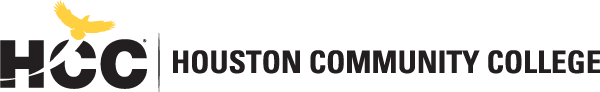 Division of College ReadinessAcademic Student Success DepartmentEDUC 1300: Learning Framework | Lecture | #15492Fall 2019 | 16 Weeks (1.14.2019-5.12.2019) In-Person | Stafford Scarcella Center  | MW 7:00p.m.-8:20p.m.3 Credit Hours | 48 hours per semesterInstructor Contact InformationInstructor: 	Marcus Ballard, ME.D.			Office Phone: 713-718-6096Office:	Scarcella Center, Room 			Office Hours: M-W 5:00-6:00 p.m.HCC Email:	Marcus.Ballard@hccs.edu 		Office Location: Stafford Campus	Please feel free to contact me concerning any problems that you are experiencing in this course.  Your performance in my class is very important to me.  I am available to hear your concerns and just to discuss course topics.Instructor’s Preferred Method of Contact<< HCC Email address required including preferred method of contact (e.g., email, phone); additional contact information as required by the Division/Department, such as the program’s administrative assistant’s email address and phone number.  >> I will respond to emails within 24-48 hours Monday through Friday; I will reply to weekend messages on Monday mornings.What’s Exciting About This CourseThis course is about you!  Through research and experience, Houston Community College has determined that many life and career management skills are necessary for students to make the most of their college investment. A student success course is designed to prepare students for the demands of college and for success in the world of work. This course emphasizes setting priorities, time management, note-taking, learning/concentration techniques, retention of information, book analysis, comprehension techniques, and test-taking skills. This courses also incorporates modules that are designed to facilitate the use of library databases in conducting research, career exploration, planning and setting educational objectives, lifelong career assessment, decision-making, financial aid, financial planning, tutoring, and student support services enabling the student to maximize the use of college resources.  My Personal WelcomeWelcome to EDUC 1300: Learning Framework!  It is my distinct pleasure to be your instructor this semester!  This course will provide you with the tools to help you be successful in college and after.  Take this course seriously because it could be one of the most important courses you take throughout your collegiate career.  One of my goals this semester is to help you feel confident as you embark upon the rest of your studies.  I will guide you, cheer for you, coach you, and hold you accountable.  This class as well as your other courses will require time management, dedication, and motivation.  You are capable of completing this course successfully, and it is my greatest desire that you do!  Please work hard to avoid falling behind, keep up with the due dates, complete your assignments as they are assigned, and always know that you can ask me for help.  I look forward to working with you this semester!   Prerequisites and/or Co-RequisitesThe only requirements for this course are that you have taken the TSI Assessment.  You are not required to achieve any specific scores.  This is a college level course, and you will be required to read and submit college level work.  Please carefully read and consider the repeater policy in the HCCS Student Handbook.Eagle Online Canvas Learning Management SystemEvery section of EDUC 1300 uses Eagle Online Canvas (https://eagleonline.hccs.edu) to supplement in-class assignments, exams, and activities.  You will be required to submit assignments both online and in class.  Please always be aware of the desired form of submission for each assignment.  I will also help to be sure you are aware.  << Feel free to insert more specific information about how you expect students to use Eagle Online Canvas here.  Include information about scoring rubrics for assignments, samples of class assignments, and other information to assist you in the course. >>HCCS Open Lab locations may be used to access the Internet and Eagle Online Canvas.  You may also borrow a Chromebook laptop from your HCCS library if you do not have a computer at home http://library.hccs.edu/chromebooks.  It is recommended that you USE FIREFOX OR CHROME AS YOUR BROWSER. HCC Online Information and PoliciesHere is the link to information about HCC Online classes including the required Online Orientation for all fully online classes: http://www.hccs.edu/online/ Scoring Rubrics, Sample Assignments, etc.Look in Eagle Online Canvas for the scoring rubrics for assignments, samples of class assignments, and other information to assist you in the course.  https://eagleonline.hccs.edu/login/ldapInstructional MaterialsTextbook Information (Purchase Both the Book and StrengthsQuest Access Code)Temporary Free Access to E-BookYou will be able to register for free temporary access to the textbook and LaunchPad.  You can register through your EagleOnline course when the course becomes active on the first day of class. Other Instructional ResourcesLaunchPadLaunchpad is an online learning system that accompanies your textbook.  Students will be required to complete weekly assignments within the system.  Launchpad assignments will be accessible inside of EagleOnline. A new textbook is required to access Launchpad.TutoringHCC provides free, confidential, and convenient academic support, including writing critiques,  to HCC students in an online environment and on campus.  Tutoring is provided by HCC personnel in order to ensure that it is contextual and appropriate.  Visit the HCC Tutoring Services website for services provided.LibrariesThe HCC Library System consists of 9 libraries and 6 Electronic Resource Centers (ERCs) that are inviting places to study and collaborate on projects.  Librarians are available both at the libraries and online to show you how to locate and use the resources you need.  The libraries maintain a large selection of electronic resources as well as collections of books, magazines, newspapers, and audiovisual materials.  The portal to all libraries’ resources and services is the HCCS library web page at http://library.hccs.edu.Supplementary InstructionSupplemental Instruction is an academic enrichment and support program that uses peer-assisted study sessions to improve student retention and success in historically difficult courses.  Peer Support is provided by students who have already succeeded in completion of the specified course, and who earned a grade of A or B.  Find details at http://www.hccs.edu/resources-for/current-students/supplemental-instruction/.Course OverviewEDUC 1300 is a study of the research and theory in the psychology of learning, cognition, and motivation; factors that impact learning; and application of learning strategies. Theoretical models of strategic learning, cognition, and motivation serve as the conceptual basis for the introduction of college-level student academic strategies. In addition, the course focuses on numerous college, career, and life management topics necessary for students to make the most of their college investment.Core Curriculum Objectives (CCOs)EDUC 1300 is a part of the social and behavioral sciences you will study in the HCCS core curriculum.  The HCCS Academic Student Success Program Committee has specified that this course addresses the following core objectives: Critical Thinking Skills (CT): students will demonstrate creative thinking, innovation, inquiry, and analysis, evaluation and synthesis of information through researching career and project information, analyzing information, and synthesizing information to create a final product (essay and presentation).Communication Skills (COM): students will demonstrate effective development, interpretation and expression of ideas through written, oral and visual communication on various assignments, the career research essay, and by creating and presenting a group project.Empirical and Quantitative Skills (EQS): students will demonstrate the manipulation and analysis of numerical data or observable facts resulting in informed conclusions by determining the annual salary needed to maintain a desired standard of living, determining the median salary and job outlook for their career field, comparing the cost of living in Houston to other cities, synthesizing this information and determining if the student will be able to live a comfortable lifestyle in Houston with their proposed salary as well as explaining the conclusions drawn from the analysis.Teamwork (TW):students will demonstrate the ability to consider different points of view and to work effectively with others to support a shared purpose or goal throughout the course in various activities, assignments, and the group presentation.Social Responsibility(SR): students will demonstrate intercultural competence, knowledge of civic responsibility, and the ability to engage effectively in regional, national, and global communities by considering the skills the student will acquire in training for their proposed field and seeking volunteer organizations or charities to explain how they could use those skills to serve the community.Personal Responsibility (PR):students will demonstrate the ability to connect choices, actions and consequences to ethical decision-making through weekly case studies and activities throughout the course.Program Student Learning Outcomes (PSLOs)EDUC 1300 is the only course offered by the Academic Student Success program, thus the program student learning outcomes and course student learning outcomes are the same as listed below. Course Student Learning Outcomes (CSLOs)Upon completion of EDUC 1300, the student will be able to:1. Develop and use an academic/personal/professional action plan to include long-term goals, with detailed emphasis on time spent at HCCS.2.  Identify and use strategies to manage your time, energy, finances, and personal responsibilities.3.  Identify and use various services at HCCS.4.  Identify strategies to increase learning, motivation, memory, test-taking abilities, note-taking abilities, and reading comprehension.5.  Learn and practice essential skills of academic, career, and personal success.Learning ObjectivesSLO #1: Develop and use an academic/personal/professional action plan to include long-term goals, with detailed emphasis on time spent at HCCS.1.1 Create and prioritize short-term and long-term goals related to your academic/personal/professional development at HCCS.1.2 Use inventories or assessments to identify career interests, values, and abilities.1.3 Examine various career options and use available resources (e.g. career center, college library, etc.) to research and analyze information pertaining to career options.1.4 Select an academic/workforce pathway and select a degree plan.1.5 Construct and use an academic plan to achieve career goals and select classes for subsequent semesters.1.6 Learn and demonstrate etiquette appropriate for transitioning from college to sustained employment.1.7 Practice the strategies of collaborative learning and team building.
SLO #2: Identify and use strategies to manage your time, energy, finances, and personal responsibilities.2.1 Through careful time analysis, determine and practice strategies to manage your time.2.2 Develop and follow a financial plan to support your academic goals.2.3 Evaluate and use strategies to balance academic and personal responsibilities.SLO #3: Identify and use various services at HCCS.3.1 Discuss your educational/career plans with an advisor or appropriate personnel at HCCS.3.2 Use HCCS websites and publications (especially the college catalog) to locate pertinent college information.3.3 Identify and utilize tutoring services provided on-campus or online.3.4 Identify and utilize campus resources.SLO #4: Identify strategies to increase learning, motivation, memory, test-taking abilities, note-taking abilities, and reading comprehension.4.1 Identify personal learning styles and develop effective study skills/learning strategies based on individual results.4.2 Identify personal strengths and weaknesses to develop successful strategies.4.3 Apply knowledge of learning to adapt to various classroom environments.4.4 Attend a library orientation/instruction session to access resources and technologies available on campus and online.4.5 Practice information literacy skill building by utilizing library sources and technology.4.6 Participate in experiential learning activities such as those linked to career selection and/or community service.4.7 Understand and apply strategies to improve memory.4.8 Learn and use strategies for effective note-taking, reading, and test-taking.4.9 Understand how grit, growth mindsets, and motivation impact learning.SLO #5: Learn and practice essential skills of academic, career, and personal success.5.1 Use oral, written, and visual communication (e.g. PowerPoint) to express oneself effectively.5.2 Use social networking and electronic communications appropriately as defined by the rules of netiquette.5.3 Learn what constitutes academic dishonesty and plagiarism.5.4 Learn and practice critical thinking and problem solving.5.5 Construct a plan to promote social and personal development (e.g. physical and mental wellness plans, volunteer/service learning, participate in participate in co-curricular activities).Student SuccessExpect to spend at least twice as many hours per week outside of class as you do in class studying the course content.  Additional time will be required for written assignments.  The assignments provided will help you use your study hours wisely.  Successful completion of this course requires a combination of the following:Reading the textbookAttending class in person and/or onlineCompleting assignmentsParticipating in class activitiesThere is no short cut for success in this course; it requires reading (and probably re-reading) and studying the material using the course objectives as your guide.Instructor and Student ResponsibilitiesAs your Instructor, it is my responsibility to:Provide the grading scale and detailed grading formula explaining how student grades are to be derivedFacilitate an effective learning environment through learner-centered instructional techniquesProvide a description of any special projects or assignmentsInform students of policies such as attendance, withdrawal, tardiness, and make upProvide the course outline and class calendar which will include a description of any special projects or assignmentsArrange to meet with individual students before and after class as requiredAs a student, it is your responsibility to:Attend class in person and/or onlineParticipate actively by reviewing course material, interacting with classmates, and responding promptly in your communication with meRead and comprehend the textbookComplete the required assignments and examsAsk for help when there is a question or problemKeep copies of all paperwork, including this syllabus, handouts, and all assignmentsAttain a raw score of at least 50% on the departmental final examBe aware of and comply with academic honesty policies in the HCCS Student Handbook Assignments, Exams, and ActivitiesWritten AssignmentAssignments have been developed that will enhance your learning. You will be required to successfully complete these assignments. Please see the Course Calendar for due dates.Class Assignments (excluding LaunchPad) (30%)Assignment 1: Campus Resources Scavenger Hunt—Students will utilize various strategies to identify resources available on campus.Assignment 2:  Goal Setting Assignment – Students will create goals and action steps to guide them throughout their college careers. Assignment 3: Time Management Assignment: Students will analyze their time to identify areas of improvement and develop a schedule that will allow them to succeed in college.Assignment 4: Annotating and Note Taking Assignment:  Students will apply annotation strategies to a selected reading and utilize strategic note taking methods to gather information. Assignment 5: Financial Planning Assignment:  Students will analyze spending and develop a budget that will allow them to be successful in college.Assignment 6: Experiential Learning Activity Assignment:  Attend the Experiential Learning Fair or speak with your professor about an alternative.Launchpad Assignments (15%)Students will access LaunchPad through EagleOnline and will be required to complete weekly assignments within the system.Career Research Essay (10%) Students will conduct research and prepare a Career Research Essay.Group Presentation (10%)Students will conduct research and deliver a group presentation over an assigned topic from the course.Exams 
Knowledge checks are given in the form of quizzes and/or a midterm exam (15%).In-Class ActivitiesDuring class you will engage in multiple activities to enhance your understanding.  You are expected to participate and to have completed the necessary pre-class activities to adequately participate in all activities. Out of Class ActivitiesExperiencing your chosen profession before dedicating countless hours and resources to pursuing it is a good idea.  Therefore, HCCS sponsors an Experiential Learning Fair you can attend each long semester to learn more about your chosen profession.  You are required to attend the fair March 2, 2019 at the West Loop Campus 8:00-1:30p.m. If you are unable to attend the Experiential Learning Fair, please speak with your professor about an alternative.  Final Exam All students will be required to take a comprehensive departmental final exam (20%) consisting of 50 multiple- choice and true and false questions.  Students will be provided with a final exam study guide. Grading Formula Grading Percentages:15%	Midterm Exam 20%	Final Exam15%	Launchpad Activities30%	Instructor’s Choice Assignments20%	Career Essay and Oral Group Presentation100%TotalA = 100- 90	 	4 points per semester hourB = 89 - 80:	 	3 points per semester hourC = 79 - 70:	 	2 points per semester hourD = 69 - 60:	 	1 point per semester hour	F  = 59 and below  0 points per semester hour	FX (Failing due to non-attendance) 0 points per semester hourIP (In Progress)	0 points per semester hourW(Withdrawn)	 0 points per semester hour	I (Incomplete)	 0 points per semester hour	AUD (Audit)	 	 0 points per semester hour	IP (In Progress) is given only in certain developmental courses, not this class. The student must re-enroll to receive credit. COM (Completed) is given in non-credit and continuing education courses. To compute grade point average (GPA), divide the total grade points by the total number of semester hours attempted. The grades "IP," "COM" and "I" do not affect GPA. HCC Grading Scale can be found on this site under Academic Information: http://www.hccs.edu/resources-for/current-students/student-handbook/ Course CalendarSpring 2019* Subject to ChangeFeel free to add any additional assignments and information you need.*All Launchpad Assignments are due weekly on Sunday nights.Important Dates: Martin Luther King, Jr. Observance: January 21, 2019Day of Record: January 28, 2019 President’s Day: February 18, 2019Spring Break: March 11-17, 2019Last Day to Withdraw: April 1, 2019Final Exams: Week of May 5, 2019Syllabus ModificationsThe instructor reserves the right to modify the syllabus at any time during the semester and will promptly notify students in writing, typically by e-mail, of any such changes.Instructor’s Practices and ProceduresMissed Assignments<< Modify Section & Delete Placeholder Text >> Insert your make-up policy for course work.  It is acceptable to have a “no makeups” for exams.  You may also allow makeups accompanied by a late-work penalty.  Another option is to state that you may allow makeups on a case-by-case basis. Please also clearly state that a make-up exam is not a retake.  That is, make-up exams are allowed only for missed exams.  You are responsible for proctoring make-up exams if you allow them. Academic IntegrityHere’s the link to the HCC information about academic integrity (Scholastic Dishonesty and Violation of Academic Scholastic Dishonesty and Grievance): http://www.hccs.edu/about-hcc/procedures/student-rights-policies--procedures/student-procedures/ Attendance ProceduresIt is imperative that you attend class in order to be successful.  You are expected to attend all scheduled classes.  Although it is your responsibility to drop a course for nonattendance, the instructor has the authority to drop you for excessive absences. You may be dropped from a course prior to the college drop deadline (see academic calendar) once you accumulate absences in excess of 12.5 percent of the total hours of instruction (lecture and lab). For a 3 credit hour lecture class meeting 3 hours per week like this one (48 hours of instruction), you can be dropped after 6 hours of absence (after missing more than 3 classes). The 6 hours includes accumulated minutes for arriving late to class and leaving class early and lab time missed. In an online class, the equivalent would be failing to turn in assignments for two weeks.Student ConductStudents are expected to maintain a cooperative and collaborative learning environment. Disrespect of others and unnecessary distractions in the learning environment will not be tolerated.Instructor’s Course-Specific Information (As Needed)<< Modify Section & Delete Placeholder Text >> Insert additional information on how you manage your course.  For example, include your grading policy describing when students can expect grades and feedback after they submit coursework.Electronic Devices<< Modify Section & Delete Placeholder Text >> Insert a specific description of your expectations regarding electronic devices or use the statement below.It is everyone’s responsibility to monitor the use of electronic devices in a respectful manner. Devices that prove to be distracting will not be permitted.HCC PoliciesHere’s the link to the HCC Student Handbook http://www.hccs.edu/resources-for/current-students/student-handbook/   In it you will find information about the following:EGLS3The EGLS3 (Evaluation for Greater Learning Student Survey System) will be available for most courses near the end of the term until finals start.  This brief survey will give invaluable information to your faculty about their teaching.  Results are anonymous and will be available to faculty and division chairs after the end of the term.  EGLS3 surveys are only available for the Fall and Spring semesters.  EGLS3 surveys are not offered during the Summer semester due to logistical constraints.http://www.hccs.edu/resources-for/current-students/egls3-evaluate-your-professors/ Campus Carry LinkHere’s the link to the HCC information about Campus Carry: http://www.hccs.edu/departments/police/campus-carry/HCC Email PolicyWhen communicating via email, HCC requires students to communicate only through the HCC email system to protect your privacy.  If you have not activated your HCC student email account, you can go to HCC Eagle ID and activate it now.  You may also use Canvas Inbox to communicate.Housing and Food Assistance for Students Any student who faces challenges securing their foods or housing and believes this may affect their performance in the course is urged to contact the Dean of Students at their college for support. Furthermore, please notify the professor if you are comfortable in doing so.  This will enable HCC to provide any resources that HCC may possess.Office of Institutional EquityUse the link below to access the HCC Office of Institutional Equity, Inclusion, and Engagement (http://www.hccs.edu/departments/institutional-equity/) disAbility Services HCC strives to make all learning experiences as accessible as possible.  If you anticipate or experience academic barriers based on your disability (including mental health, chronic or temporary medical conditions), please meet with a campus Abilities Counselor as soon as possible in order to establish reasonable accommodations.  Reasonable accommodations are established through an interactive process between you, your instructor(s) and Ability Services.  It is the policy and practice of HCC to create inclusive and accessible learning environments consistent with federal and state law.  For more information, please go to http://www.hccs.edu/support-services/disability-services/ Title IXHouston Community College is committed to cultivating an environment free from inappropriate conduct of a sexual or gender-based nature including sex discrimination, sexual assault, sexual harassment, and sexual violence.  Sex discrimination includes all forms of sexual and gender-based misconduct and violates an individual’s fundamental rights and personal dignity.  Title IX prohibits discrimination on the basis of sex-including pregnancy and parental status in educational programs and activities.  If you require an accommodation due to pregnancy please contact an Abilities Services Counselor.  The Director of EEO/Compliance is designated as the Title IX Coordinator and Section 504 Coordinator.  All inquiries concerning HCC policies, compliance with applicable laws, statutes, and regulations (such as Title VI, Title IX, and Section 504), and complaints may be directed to:David Cross
Director EEO/Compliance
Office of Institutional Equity & Diversity
3100 Main
(713) 718-8271
Houston, TX 77266-7517 or Institutional.Equity@hccs.eduhttp://www.hccs.edu/departments/institutional-equity/title-ix-know-your-rights/ Department Chair Contact InformationDr. Pamela Bilton Beard, Pamela.Biltonbeard@hccs.edu, 713.718.5567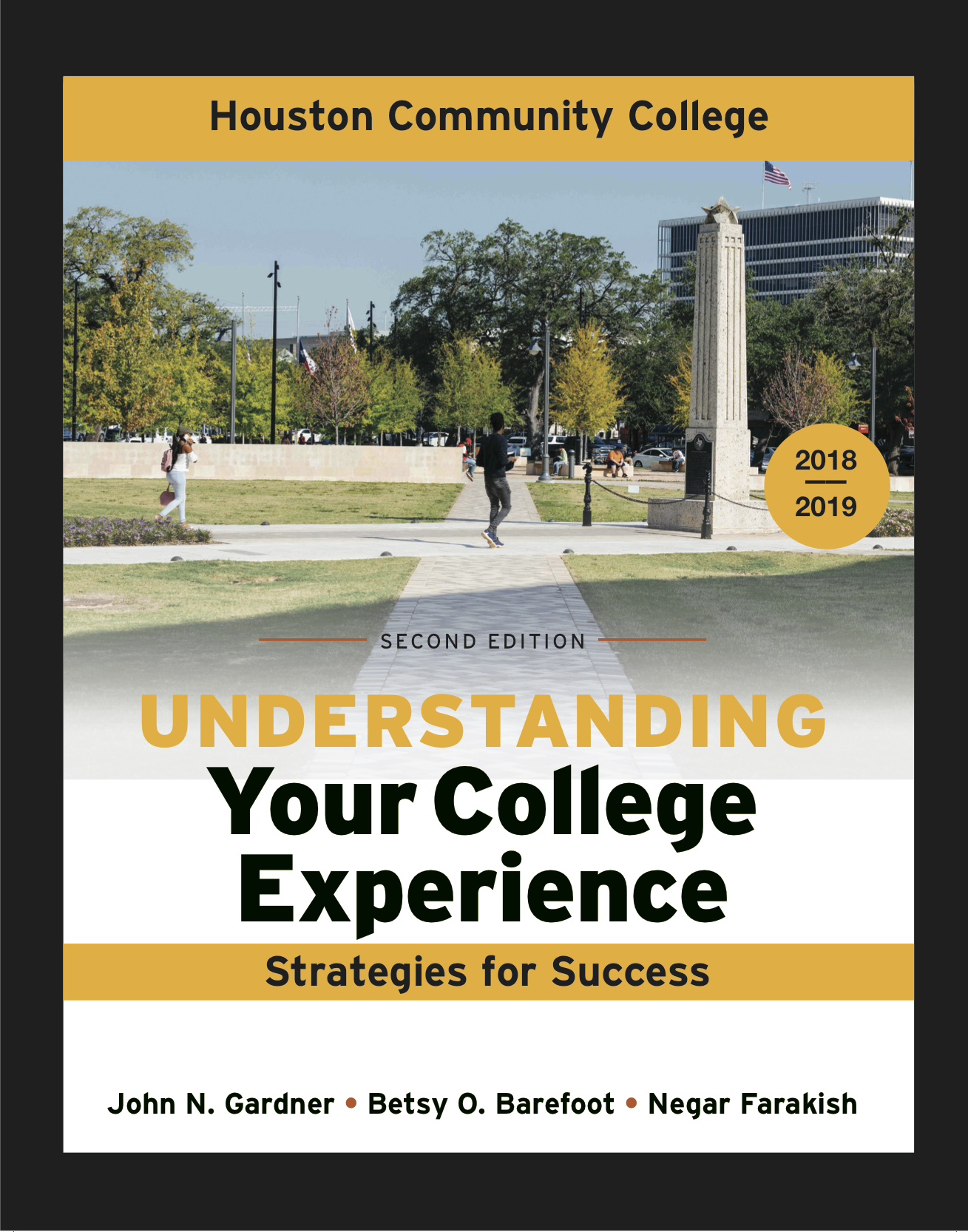 The textbook for this class is:Understanding Your College Experience, Strategies for Success 2nd Gardner, Barefoot and Farakish. (2017) Edition.  Boston:  Bedford/St. Martin’s
The custom textbook for this class may ONLY be purchased at any HCC bookstore, brand new for $54.  It is bundled in a package that contains the text as well as a LaunchPad access code you will need to use for this course.  Do not throw any items away that are packaged with your textbook. Temporary access to LaunchPad is available for a limited time (up to 21 days) to give students access to the online textbook and LaunchPad activities while they are arranging to obtain their texts and permanent codes. The LaunchPad code for this course is not sold separately online.
HCCS Bookstore: http://hccs.bncollege.com StrengthsQuest Finder Access Code Purchase from the bookstore for $13.00 or $19.99 directly from their website.  https://www.gallupstrengthscenter.com/cart 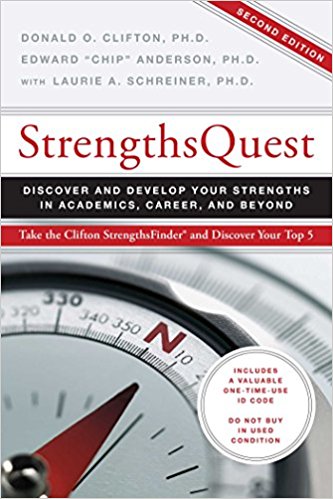 Week NumberLecture Topic & ActivitiesReference ChaptersAssignment Due Dates1Introduction to the courseThe Essentials for College SuccessEagleOnlineChapter 1Assignment 1: Begin the Campus Resources Scavenger Hunt AssignmentDue: 1/27/ 2019Complete LaunchPad Activities2Discovering How You LearnChapter 4Assignment 2: Complete Goal SettingDue: 1/27/2019Complete LaunchPad Activities3Managing Time, Energy, & MoneyChapter 3Assignment 3: Begin Time Management AssignmentDue: 2/10/2019Complete LaunchPad ActivitiesLaunchPad Free Trial Ends4Making the Right Career ChoiceChapter 12Complete LaunchPad Activities5Collecting, Evaluating, and Using InformationChapter 9 Complete LaunchPad Activities6Reading to Learn from College TextbooksChapter 6 Complete LaunchPad Activities7Getting the Most Out of ClassChapter 5Assignment 4: Complete Annotating & Note Taking AssignmentDue: 3/3/2019Complete LaunchPad ActivitiesAssignment 6: Experiential Learning Activity8Midterm ExamCareer Research EssayChapters 1, 3, 4, 12, 9, 5, & 6Midterm ExamSee scheduleCareer Research EssayDue: 3/10/20199Cultivating Motivation, Resilience, and Emotional IntelligenceChapter 2Complete LaunchPad Activities10Studying, Understanding, and RememberingChapter 7Complete LaunchPad Activities11Taking Tests SuccessfullyChapter 8 Assignment 5: Complete the Financial Planning AssignmentDue: 4/7/2019Complete LaunchPad Activities12Thinking in CollegeChapter 10 Complete LaunchPad Activities13Maintaining Wellness and Relationships in a Diverse WorldChapter 11Advising Worksheet AssignmentDue: 4/21/2019Complete LaunchPad Activities14Study for final exams, Catch-up on assignments, Prepare group presentationsVarious Resources15Group PresentationsGroup Presentations Due: Week of April 21, 2019 See Schedule16Final ExamChapters 1-12Week ofMay 5, 2019See ScheduleAcademic InformationIncomplete GradesAcademic SupportInternational Student ServicesAttendance, Repeating Courses, and WithdrawalHealth AwarenessCareer Planning and Job SearchLibraries/BookstoreChildcarePolice Services & Campus SafetydisAbility Support ServicesStudent Life at HCCElectronic DevicesStudent Rights and ResponsibilitiesEqual Educational OpportunityStudent ServicesFinancial Aid TV (FATV)TestingGeneral Student ComplaintsTransfer PlanningGrade of FXVeteran Services 